GLASBENE STORITVE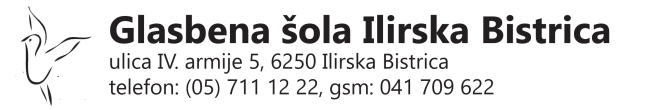 BLAŽ LAMOVEC s.p.Malija 996310 Izola – Isolablamovec@alumni.berklee.edu031 358 905Blaž Lamovec, v sodelovanju z Glasbeno šolo Ilirska Bistrica, vabi na1. Fingerpicking srečanje!V želji po druženju, spoznavanju, skupnem glasbenem ustvarjanju ter deljenju izkušenj in znanja z drugimi, vabim vse fingerpicking/fingerstyle navdušence, radovedneže, avdiofile, profesionalne in amaterske kitariste, začetnike in stare glasbene mačke na 1. fingerpicking srečanje. To sproščeno druženje je namenjeno predvsem odraslim in starejšim učencem oz. učencem višjih razredov kitare (od 5.r dalje). Zaželena je aktivna prisotnost, zato prinesite svoje kitare, seveda pa to ni pogoj.Čas in kraj srečanja: Sobota 01. 12. 2018, Glasbena šola Ilirska Bistrica, Ulica IV. armije 5, 6250 Ilirska BistricaPrijavnina: 60€ (v ceno je vključeno kosilo)Prijavnina za učence Glasbene šole Ilirska Bistrica znaša 40€ (v ceno je vključeno kosilo).Urnik:9:00 – 9:30 Zbor udeležencev9:30 – 10:30 Koncert Blaž Lamovec10:30 – 11:00 spoznavanje, predstavitev udeležencev11:00 – 12:00 Življenje Cheta Atkinsa in Jerrya Reeda12:00 – 12:30 Prvi koraki na lap steel kitari; predstavitev Samo Turk12:30 – 14:30 Kosilo14:30 – 15:15 Skupna vaja: osnove fingerpickinga in skladba Freight Train pod vodstvom Blaža Lamovca15:15 – 15:45 Prirejanje slovenskih popevk za fingerstyle kitaro; predstavitev Sašo Zver15:45 – 16:30 Skupna vaja: skladba Ko boš prišla na Bled pod vodstvom Saša Zvera16:30 – 17:00 Odmor17:00 – 19:00 Jam Session19:00 – 20:00 Tonska vaja20:00 Zaključni koncert udeležencev Prijava: Prijavite se lahko po elektronski pošti na naslov: blamovec@alumni.berklee.edu najkasneje do 20. 11. 2018.Ob prijavi navedite naslednje podatke:Ime in Priimek udeležencanaslov udeležencatelefonsko številko udeležencaelektronski naslov (e-mail) udeležencaV primeru, da udeleženec do 1. 12. 2018 še ne bo dopolnil 18 let, ob prijavi prosim posredujte še naslednje podatke:rojstni datum udeležencaime in priimek starša oz. skrbnika udeležencakontaktno številko staršev oz. skrbnika udeležencaPrijavnino udeleženci poravnajte najkasneje do torka 27. 11. 2018 na račun:Glasbene storitveBlaž Lamovec s. p.Malija 99, 6310 IzolaIBAN: SI56 1010 0005 7000 881Banka: Banka Intesa Sanpaolo d.d.Namen: 1. fingerpicking srečanje, ime in priimek udeležencaZ vprašanji in za vse potrebne dodatne informacije se obrnite na organizatorja Blaža Lamovca.